Al Direttore S.G.ADott. Gioiosa GiuseppeSede Oggetto: DECRETO DI NOMINA DSGA – ATTIVITA’ ORGANIZZATIVA E GESTIONALEPON-FESR-2014/2020 - Obiettivo specifico – 10.8 – “Diffusione della società della conoscenza nel mondo della scuola e della formazione e adozione di approcci didattici innovativi” – Azione 10.8.1 Interventi infrastrutturali per l’innovazione tecnologica, laboratori di settore e per l’apprendimento delle competenze chiave”;Codici:  CUP: F36J15001150007		   CIG: ZEB189BABDIl DIRIGENTE SCOLASTICOVISTO il Bando (FESR) Circolare prot.n. 9035 del 13/07/2015;VISTA la nota Prot. n. 1767 del 20/01/2016 di approvazione ed il relativo finanziamento del PON FESR ” 10.8.1. A2-FESRPON-PI-2015-66”;VISTA la pubblicazione sul sito del MIUR – Fondi Strutturali, con la quale è stata comunicata l’autorizzazione all’avvio delle attività ed il relativo finanziamento del seguente  Progetto: Progetto: “10.8.1. A2-FESRPON-PI-2015-66”;VISTO il Regolamento di Istituto per l’acquisizione in economia di lavori, servizi e forniture, redatto ai sensi dell’art. 125 comma 10, D.L.vo 163/2006 – Codice degli Appalti Pubblici;VISTE le disposizioni ed istruzioni per l’attuazione delle iniziative cofinanziate dai Fondi Strutturali Europei 2014/2020 – edizione 2015;CONSIDERATO che la procedura di realizzazione dei progetti finanziati con il Programma Operativo Nazionale “2014/2020” FESR 10.8.1. A2-FESRPON-PI-2015-66” prevede anche la fase di progettazione iniziale e poi conclusiva obbligatoria di collaudo;VISTA la Delibera del Consiglio d’Istituto n. 128 del 13/10/2015, con la quale è stato approvato il POF per l’anno scolastico 15/16; VISTA la   delibera   n. 6 del 11/02/2016   di   approvazione   del   Programma   Annuale  dell’esercizio finanziario 2016; LETTE  le “Disposizioni per l’attuazione dei progetti” Prot. n. A00DGEFID/2224 del 28/01/2016;PRESO ATTO che nell’ambito del progetto autorizzato sono previste spese funzionali alla gestione e attuazione del progetto, riguardanti compensi per il DSGA per l’attività di coordinamento e gestione del progetto, ivi comprese le attività connesse alla stesura: degli incarichi al personale, della lettera d’invito, della gestione dei preventivi, del capitolato tecnico, del contratto alla Ditta aggiudicataria, della verifica dei requisiti di quest’ultima, della gestione della GPU nel portale,                                                           Incarica la S.V.Il Dott. Gioiosa Giuseppe, in servizio presso questa istituzione Scolastica in qualità di Direttore dei Servizi Generali ed Amm.vi, quale Responsabile delle attività amm.ve-contabili necessarie alla realizzazione del seguente progetto PON 10.8.1.A3-FESRPON-PI-2015-66.Il Direttore S.G.A. è responsabile, con il Dirigente Scolastico, delle attività dal punto di vista amministrativo-contabile.Il Direttore S.G.A. durante l’espletamento dell’incarico dovrà coordinare: Tutti gli atti amministrativo-contabili;Tutti i pagamenti inerenti le attività del piano integrato;Tutti gli adempimenti contributivi e fiscali;L’aggiornamento dei documenti contabili di cui all’art. 29 del D.I. 44/2001;La predisposizione dei contratti da stipulare;La registrazione dei contratti stipulati all’Anagrafe delle Prestazioni (art. 24 Legge n. 412/91 e Circolari applicative);L’archiviazione di tutta la documentazione relativa alla gestione del PON.Il Direttore S.G.A. per le prestazioni oggetto del presente incarico sarà compensato come di seguito specificato:€ 125,00 pari ad 5 ore retribuite a € 24,55 l’ora (importo al Lordo Stato) così come previsto dalla Tab. 6 del CCNL vigente.L’importo previsto è quantificato in ore in quanto, per il Fondo Sociale Europeo, non sono ammissibili compensi forfetari, ma tutto deve essere parametrato in ore.Ai fini della liquidazione, le ore di servizio effettivame  nte prestate, devono essere documentate in apposito registro di presenza.Tutti i pagamenti avverranno dietro effettiva disponibilità da parte dell’Istituto dei fondi comunitari o nazionali riferiti al presentePer accettazione                                                                                   Dott. Gioiosa Giuseppe       IL DIRIGENTE SCOLASTICODott. Marola Riccardo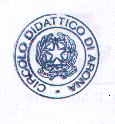 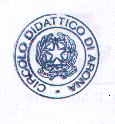 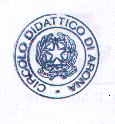 